БиблиотекаДля библиотечно – информационного центра (БИЦ)  выделены два помещения:- библиотека с небольшим читальным залом;- хранилище для учебных книг.Рабочее место библиотекаря автоматизировано, имеется ПК, МФУ.Для пользователей в читальном зале имеются три рабочих компьютера с выходом в Интернет,  на которых установлена система контентной фильтрации, телевизор.Основные сведения о библиотечно – информационном центре (БИЦ)Количество записанных учащихся  -  455 человек;Количество записанных учителей и сотрудников ОУ – 45 человек;Общее количество читателей – 500 человек;Объём книжного фонда – 27 439 экз.;Объём учебного фонда – 14 649 экз.;Объём VIDEO, CD, DVD - фонда - 191 экз.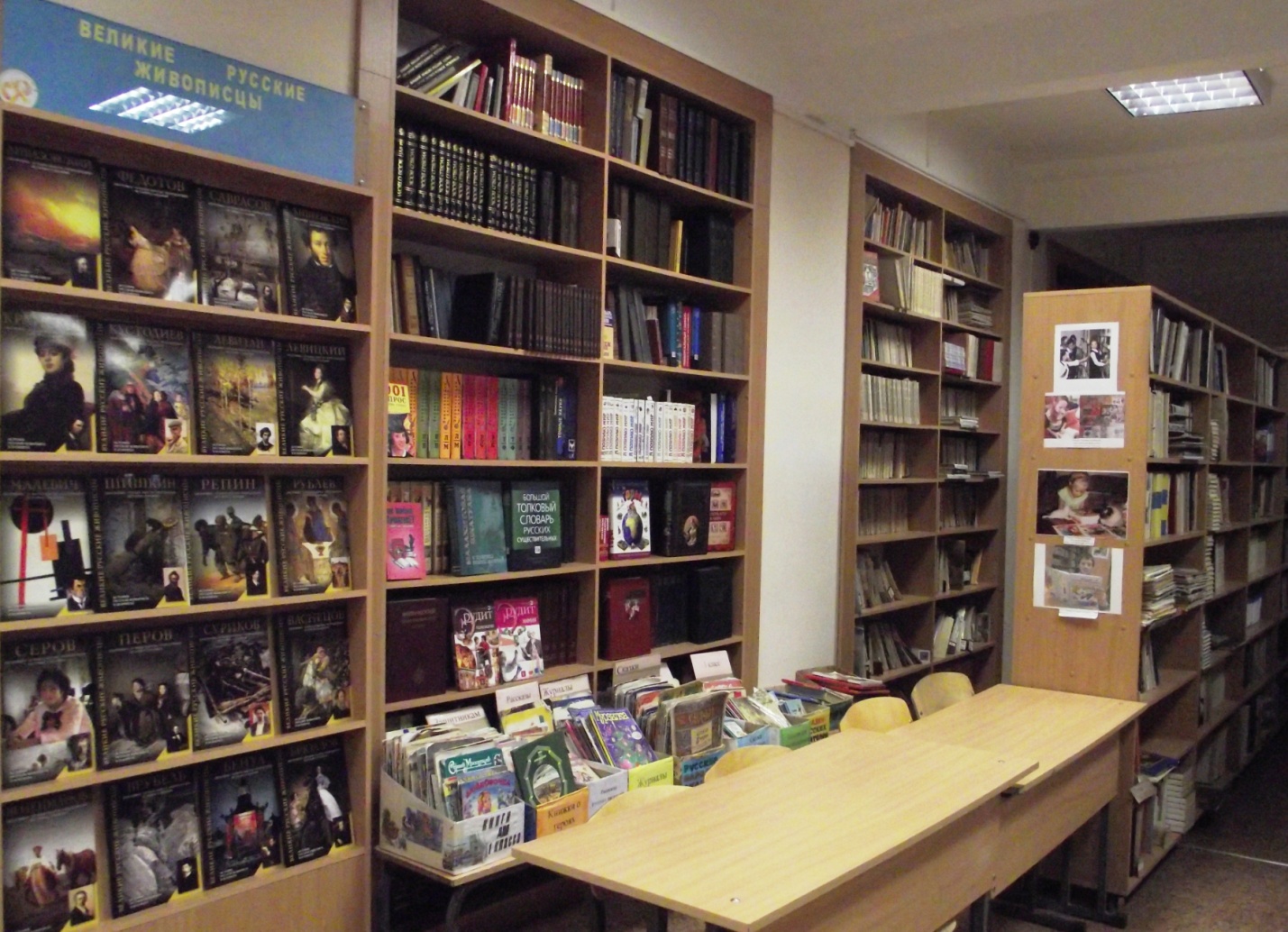 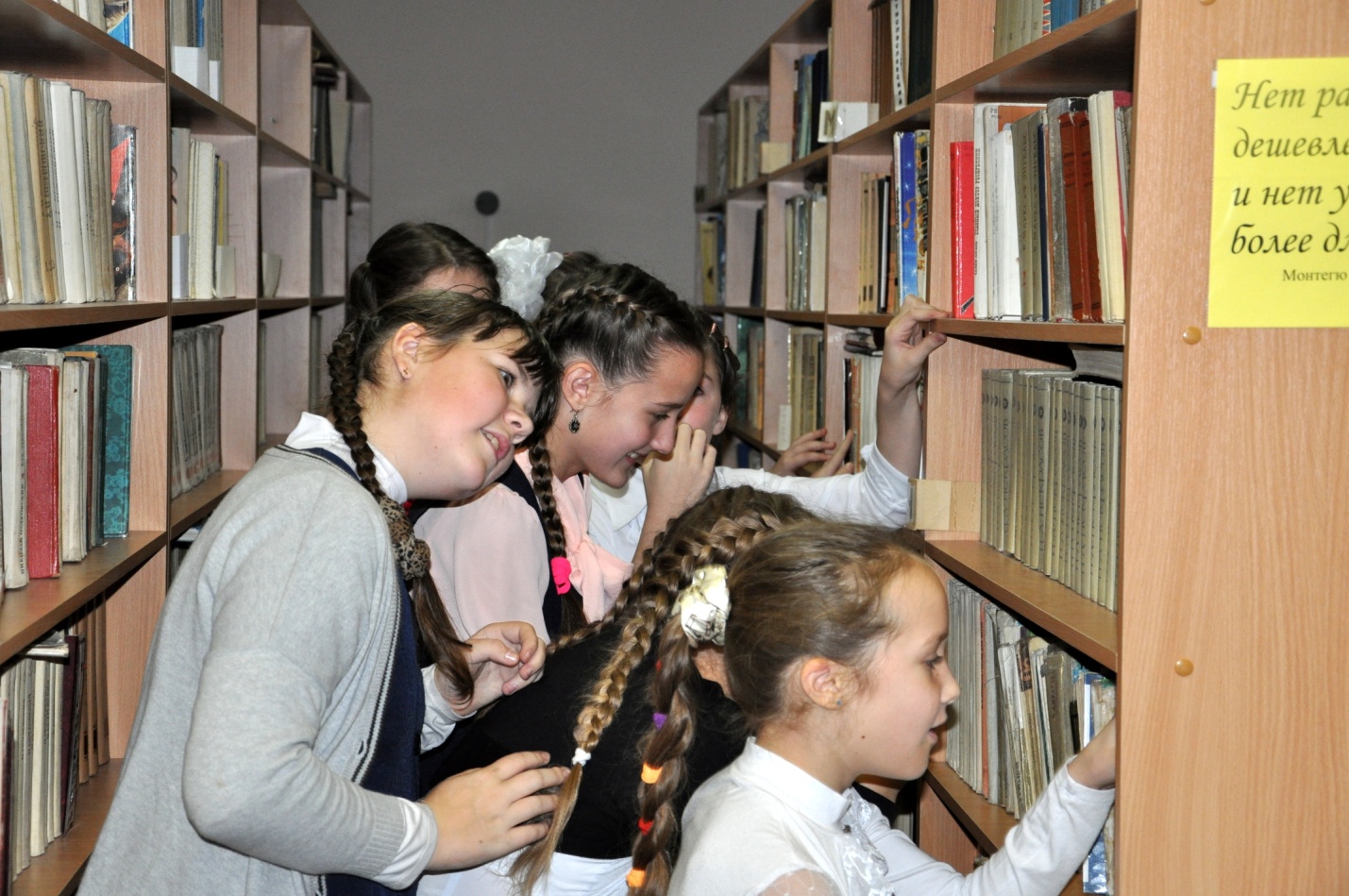 